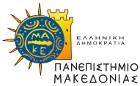 Πρόγραμμα Μεταπτυχιακών Σπουδών στις«Επιστήμες και Τέχνες της Μουσικής»ΕΝΤΥΠΟ ΒΑΘΜΟΛΟΓΙΑΣ ΔΙΠΛΩΜΑΤΙΚΗΣ ΕΡΓΑΣΙΑΣΜετά από παρουσίαση και συζήτηση της διπλωματικής εργασίας στις _______________, η εξεταστική επιτροπή υποβάλλει την παρακάτω βαθμολογία:Θέμα Διπλωματικής Εργασίας (Ελληνικά): ____________________________________________________________________________________________________________________________________________________________________________________________________________________________________________________________________________Θέμα Διπλωματικής Εργασίας (Αγγλικά):____________________________________________________________________________________________________________________________________________________________________________________________________________________________________________________________________________Επιβλέπων :   						(Ονοματεπώνυμο) Υπογραφή:    	****************************************************************Εξεταστής 1:  								(Ονοματεπώνυμο)Υπογραφή:	   	Εξεταστής 2:  								(Ονοματεπώνυμο)Υπογραφή:	   	ΤΕΛΙΚΟΣ ΒΑΘΜΟΣ:  _____________________________                                                (αριθμητικά και ολογράφως)Ημερομηνία κατάθεσης στη Γραμματεία:  	Επώνυμο:Όνομα:Αριθμός Μητρώου: